PENGGUNAAN BUKU PRAKTIS KODEFIKASI DIAGNOSISPENYAKIT DIKAITKAN DENGAN KECEPATAN DAN KETEPATAN KODEFIKASI DI PUSKESMASGRIBIG KOTA MALANGLAPORAN TUGAS AKHIR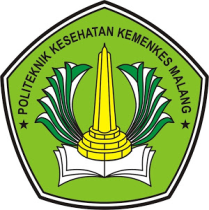 DISUSUN OLEH :HIMA RAHMAWATI1504000058PRODI DIII PEREKAM MEDIS DAN INFORMASI KESEHATANJURUSAN KESEHATAN TERAPANPOLITEKNIK KESEHATAN KEMENKES MALANGTAHUN 2018